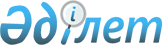 О внесении изменений в решение Таскалинского районного маслихата Западно-Казахстанской области от 29 декабря 2022 года №35-1 "О бюджете сельских округов Таскалинского района на 2023-2025 годы"Решение Таскалинского районного маслихата Западно-Казахстанской области от 27 июля 2023 года № 7-1
      Таскалинский районный маслихат Западно-Казахстанской области РЕШИЛ:
      1. Внести в решение Таскалинского районного маслихата Западно- Казахстанской области от 29 декабря 2022 года № 35-1 "О бюджете сельских округов Таскалинского района на 2023-2025 годы" следующие изменения:
      пункт 1 изложить в новой редакции:
      "1. Утвердить бюджет сельских округов Таскалинского района на 2023-2025 годы согласно приложениям 1-27 соответственно, в том числе на 2023 год в следующих объемах:
      1) доходы – 538 914 тысяча тенге, в том числе:
      налоговые поступления – 34 009 тысяч тенге;
      неналоговые поступления – 760 тысяч тенге;
      поступления от продажи основного капитала – 0 тенге;
      поступления трансфертов – 504 145 тысяч тенге;
      2) затраты – 546 008 тысяч тенге;
      3) чистое бюджетное кредитование – 0 тенге, в том числе:
      бюджетные кредиты – 0 тенге;
      погашение бюджетных кредитов – 0 тенге;
      4) сальдо по операциям с финансовыми активами – 0 тенге, в том числе:
      приобретение финансовых активов – 0 тенге;
      поступления от продажи финансовых активов государства – 0 тенге;
      5) дефицит (профицит) бюджета – - 7 094 тысяч тенге;
      6) финансирование дефицита (использование профицита) бюджета – 7 094 тысяч тенге, в том числе:
      поступление займов – 0 тенге;
      погашение займов – 0 тенге;
      используемые остатки бюджетных средств – 7 094 тысяч тенге.".
      пункт 4 изложить в новой редакции:
      "4. Учесть в бюджете сельских округов на 2023 год следующие поступления из районного бюджета:
      1) целевые трансферты за счет средств:
      субвенции – 378 454 тысячи тенге, в том числе:
      Актаускому сельскому округу – 34 295 тысяч тенге;
      Амангельдинскому сельскому округу – 39 493 тысячи тенге;
      Достыкскому сельскому округу – 34 749 тысяч тенге;
      Казахстанскому сельскому округу – 36 720 тысяч тенге;
      Косщинскому сельскому округу – 36 164 тысячи тенге;
      Мерейскому сельскому округу – 36 354 тысячи тенге;
      Мерекенскому сельскому округу – 35 912 тысяч тенге;
      Таскалинскому сельскому округу – 86 906 тысяч тенге;
      Чижинскому сельскому округу – 37 861 тысяча тенге.
      2) районного бюджета в сумме 125 691 тысяча тенге;
      Распределение указанных сумм бюджетам сельских округов Таскалинского района осуществляется на основании Постановления акимата Таскалинского района.".
      Приложения 1, 4, 7, 10, 13, 16, 19, 22 к указанному решению изложить в новой редакции согласно приложениям приложениям 1, 2, 3, 4, 5, 6, 7, 8 к настоящему решению.
      2. Настоящее решение вводится в действие с 1 января 2023 года. Бюджет Актауского сельского округа на 2023 год Бюджет Амангельдинского сельского округа на 2023 год Бюджет Достыкского сельского округа на 2023 год Бюджет Казахстанского сельского округа на 2023 год Бюджет Косщинского сельского округа на 2023 год Бюджет Мерейского сельского округа на 2023 год Бюджет Таскалинского сельского округа на 2023 год Бюджет Чижинского сельского округа на 2023 год
					© 2012. РГП на ПХВ «Институт законодательства и правовой информации Республики Казахстан» Министерства юстиции Республики Казахстан
				
      Председатель районного маслихата

Ж. Бисенгалиева
Приложение 1
к решению Таскалинского 
районного маслихата 
от 27 июля 2023 года № 7-1Приложение 1
к решению Таскалинского
районного маслихата
от 29 декабря 2022 года № 35-1
Категория
Категория
Категория
Категория
Категория
Категория
Категория
Категория
Категория
Всего доходы (тысяч тенге)
Класс
Класс
Класс
Класс
Класс
Класс
Класс
Всего доходы (тысяч тенге)
Подкласс
Подкласс
Подкласс
Подкласс
Подкласс
Подкласс
Всего доходы (тысяч тенге)
Наименование
Наименование
Наименование
Наименование
Наименование
Всего доходы (тысяч тенге)
1
1
2
3
4
4
4
4
4
5
I. ДОХОДЫ
I. ДОХОДЫ
I. ДОХОДЫ
I. ДОХОДЫ
I. ДОХОДЫ
43 344,0
1
1
Налоговые поступления
Налоговые поступления
Налоговые поступления
Налоговые поступления
Налоговые поступления
1 936,0
01 
Подоходный налог
Подоходный налог
Подоходный налог
Подоходный налог
Подоходный налог
30,0
2
Индивидуальный подоходный налог
Индивидуальный подоходный налог
Индивидуальный подоходный налог
Индивидуальный подоходный налог
Индивидуальный подоходный налог
30,0
04 
Налоги на собственность
Налоги на собственность
Налоги на собственность
Налоги на собственность
Налоги на собственность
1 706,0
1
Налоги на имущество
Налоги на имущество
Налоги на имущество
Налоги на имущество
Налоги на имущество
83,0
3
Земельный налог
Земельный налог
Земельный налог
Земельный налог
Земельный налог
3,0
4
Налог на транспортные средства
Налог на транспортные средства
Налог на транспортные средства
Налог на транспортные средства
Налог на транспортные средства
1 620,0
05 
Внутренние налоги на товары, работы и услуги
Внутренние налоги на товары, работы и услуги
Внутренние налоги на товары, работы и услуги
Внутренние налоги на товары, работы и услуги
Внутренние налоги на товары, работы и услуги
200,0
3
Поступления за использование природных и других ресурсов
Поступления за использование природных и других ресурсов
Поступления за использование природных и других ресурсов
Поступления за использование природных и других ресурсов
Поступления за использование природных и других ресурсов
200,0
4
4
Поступления трансфертов
Поступления трансфертов
Поступления трансфертов
Поступления трансфертов
Поступления трансфертов
41 408,0
02
Трансферты из вышестоящих органов государственного управления
Трансферты из вышестоящих органов государственного управления
Трансферты из вышестоящих органов государственного управления
Трансферты из вышестоящих органов государственного управления
Трансферты из вышестоящих органов государственного управления
41 408,0
3
Трансферты из районного (города областного значения) бюджета
Трансферты из районного (города областного значения) бюджета
Трансферты из районного (города областного значения) бюджета
Трансферты из районного (города областного значения) бюджета
Трансферты из районного (города областного значения) бюджета
41 408,0
Функциональная группа
Функциональная группа
Функциональная группа
Функциональная группа
Функциональная группа
Функциональная группа
Функциональная группа
Функциональная группа
Функциональная группа
Всего затраты (тысяч тенге)
Функциональная подгруппа
Функциональная подгруппа
Функциональная подгруппа
Функциональная подгруппа
Функциональная подгруппа
Функциональная подгруппа
Функциональная подгруппа
Функциональная подгруппа
Всего затраты (тысяч тенге)
Администратор программ
Администратор программ
Администратор программ
Администратор программ
Администратор программ
Администратор программ
Всего затраты (тысяч тенге)
Программа
Программа
Программа
Программа
Программа
Всего затраты (тысяч тенге)
Наименование
Наименование
Наименование
Всего затраты (тысяч тенге)
1
2
2
3
4
4
5
5
5
6
II. ЗАТРАТЫ
II. ЗАТРАТЫ
II. ЗАТРАТЫ
44 444,0
01
Государственные услуги общего характера
Государственные услуги общего характера
Государственные услуги общего характера
33 715,0
1
1
Представительные, исполнительные и другие органы, выполняющие общие функции государственного управления
Представительные, исполнительные и другие органы, выполняющие общие функции государственного управления
Представительные, исполнительные и другие органы, выполняющие общие функции государственного управления
33 715,0
124
Аппарат акима города районного значения, села, поселка, сельского округа
Аппарат акима города районного значения, села, поселка, сельского округа
Аппарат акима города районного значения, села, поселка, сельского округа
33 715,0
001
001
Услуги по обеспечению деятельности акима города районного значения, села, поселка, сельского округа
Услуги по обеспечению деятельности акима города районного значения, села, поселка, сельского округа
Услуги по обеспечению деятельности акима города районного значения, села, поселка, сельского округа
32 616,0
022
022
Капитальные расходы государственного органа
Капитальные расходы государственного органа
Капитальные расходы государственного органа
1 099,0
07
Жилищно-коммунальное хозяйство
Жилищно-коммунальное хозяйство
Жилищно-коммунальное хозяйство
10 314,0
3
3
Благоустройство населенных пунктов
Благоустройство населенных пунктов
Благоустройство населенных пунктов
10 314,0
124
Аппарат акима города районного значения, села, поселка, сельского округа
Аппарат акима города районного значения, села, поселка, сельского округа
Аппарат акима города районного значения, села, поселка, сельского округа
10 314,0
008
008
Освещение улиц в населенных пунктах
Освещение улиц в населенных пунктах
Освещение улиц в населенных пунктах
989,0
011
011
Благоустройство и озеленение населенных пунктов
Благоустройство и озеленение населенных пунктов
Благоустройство и озеленение населенных пунктов
9 325,0
12
Транспорт и коммуникации
Транспорт и коммуникации
Транспорт и коммуникации
414,0
1
1
Автомобильный транспорт
Автомобильный транспорт
Автомобильный транспорт
414,0
124
Аппарат акима города районного значения, села, поселка, сельского округа
Аппарат акима города районного значения, села, поселка, сельского округа
Аппарат акима города районного значения, села, поселка, сельского округа
414,0
013
013
Обеспечение функционирования автомобильных дорог в городах районного значения, селах, поселках, сельских округах
Обеспечение функционирования автомобильных дорог в городах районного значения, селах, поселках, сельских округах
Обеспечение функционирования автомобильных дорог в городах районного значения, селах, поселках, сельских округах
414,0
15
Трансферты
Трансферты
Трансферты
1,0
1
1
Трансферты
Трансферты
Трансферты
1,0
124
Аппарат акима города районного значения, села, поселка, сельского округа
Аппарат акима города районного значения, села, поселка, сельского округа
Аппарат акима города районного значения, села, поселка, сельского округа
1,0
048
048
Возврат неиспользованных (недоиспользованных) целевых трансфертов
Возврат неиспользованных (недоиспользованных) целевых трансфертов
Возврат неиспользованных (недоиспользованных) целевых трансфертов
1,0
VI. ФИНАНСИРОВАНИЕ ДЕФИЦИТА (ИСПОЛЬЗОВАНИЕ ПРОФИЦИТА) БЮДЖЕТА
VI. ФИНАНСИРОВАНИЕ ДЕФИЦИТА (ИСПОЛЬЗОВАНИЕ ПРОФИЦИТА) БЮДЖЕТА
VI. ФИНАНСИРОВАНИЕ ДЕФИЦИТА (ИСПОЛЬЗОВАНИЕ ПРОФИЦИТА) БЮДЖЕТА
1 100,0
Категория
Категория
Категория
Категория
Категория
Категория
Категория
Категория
Категория
Всего доходы (тысяч тенге)
Класс
Класс
Класс
Класс
Класс
Класс
Всего доходы (тысяч тенге)
Подкласс
Подкласс
Подкласс
Подкласс
Всего доходы (тысяч тенге)
Всего доходы (тысяч тенге)
1
1
1
2
2
Всего доходы (тысяч тенге)
8
8
8
Используемые остатки бюджетных средств
1 100,0
01
01
Остатки бюджетных средств
1 100,0
1 
1 
1 
Свободные остатки бюджетных средств
1 100,0Приложение 2
к решению Таскалинского
районного маслихата
от 27 июля 2023 года № 7-1Приложение 4
к решению Таскалинского
районного маслихата
от 29 декабря 2022 года № 35-1
Категория
Категория
Категория
Категория
Категория
Категория
Категория
Категория
Категория
Всего доходы (тысяч тенге)
Класс
Класс
Класс
Класс
Класс
Класс
Класс
Класс
Всего доходы (тысяч тенге)
Подкласс
Подкласс
Подкласс
Подкласс
Подкласс
Подкласс
Подкласс
Всего доходы (тысяч тенге)
Наименование
Наименование
Наименование
Наименование
Наименование
Всего доходы (тысяч тенге)
1
2
3
4
4
4
4
4
4
5
I. ДОХОДЫ
I. ДОХОДЫ
I. ДОХОДЫ
I. ДОХОДЫ
I. ДОХОДЫ
I. ДОХОДЫ
52 224,0
1
Налоговые поступления
Налоговые поступления
Налоговые поступления
Налоговые поступления
Налоговые поступления
Налоговые поступления
2 198,0
01
Подоходный налог
Подоходный налог
Подоходный налог
Подоходный налог
Подоходный налог
Подоходный налог
300,0
2 
Индивидуальный подоходный налог
Индивидуальный подоходный налог
Индивидуальный подоходный налог
Индивидуальный подоходный налог
Индивидуальный подоходный налог
Индивидуальный подоходный налог
300,0
04
Налоги на собственность
Налоги на собственность
Налоги на собственность
Налоги на собственность
Налоги на собственность
Налоги на собственность
1 738,0
1
Налоги на имущество
Налоги на имущество
Налоги на имущество
Налоги на имущество
Налоги на имущество
Налоги на имущество
75,0
3
Земельный налог
Земельный налог
Земельный налог
Земельный налог
Земельный налог
Земельный налог
3,0
4
Налог на транспортные средства
Налог на транспортные средства
Налог на транспортные средства
Налог на транспортные средства
Налог на транспортные средства
Налог на транспортные средства
1 660,0
05
Внутренние налоги на товары, работы и услуги
Внутренние налоги на товары, работы и услуги
Внутренние налоги на товары, работы и услуги
Внутренние налоги на товары, работы и услуги
Внутренние налоги на товары, работы и услуги
Внутренние налоги на товары, работы и услуги
160,0
3 
Поступления за использование природных и других ресурсов
Поступления за использование природных и других ресурсов
Поступления за использование природных и других ресурсов
Поступления за использование природных и других ресурсов
Поступления за использование природных и других ресурсов
Поступления за использование природных и других ресурсов
160,0
2
Неналоговые поступления
Неналоговые поступления
Неналоговые поступления
Неналоговые поступления
Неналоговые поступления
Неналоговые поступления
30,0
01
Доходы от государственной собственности
Доходы от государственной собственности
Доходы от государственной собственности
Доходы от государственной собственности
Доходы от государственной собственности
Доходы от государственной собственности
30,0
5 
Доходы от аренды имущества, находящегося в государственной собственности
Доходы от аренды имущества, находящегося в государственной собственности
Доходы от аренды имущества, находящегося в государственной собственности
Доходы от аренды имущества, находящегося в государственной собственности
Доходы от аренды имущества, находящегося в государственной собственности
Доходы от аренды имущества, находящегося в государственной собственности
30,0
4
Поступления трансфертов
Поступления трансфертов
Поступления трансфертов
Поступления трансфертов
Поступления трансфертов
Поступления трансфертов
49 996,0
02 
Трансферты из вышестоящих органов государственного управления
Трансферты из вышестоящих органов государственного управления
Трансферты из вышестоящих органов государственного управления
Трансферты из вышестоящих органов государственного управления
Трансферты из вышестоящих органов государственного управления
Трансферты из вышестоящих органов государственного управления
49 996,0
3 
Трансферты из районного (города областного значения) бюджета
Трансферты из районного (города областного значения) бюджета
Трансферты из районного (города областного значения) бюджета
Трансферты из районного (города областного значения) бюджета
Трансферты из районного (города областного значения) бюджета
Трансферты из районного (города областного значения) бюджета
49 996,0
Функциональная группа
Функциональная группа
Функциональная группа
Функциональная группа
Функциональная группа
Функциональная группа
Функциональная группа
Функциональная группа
Функциональная группа
Всего затраты (тысяч тенге)
Функциональная подгруппа
Функциональная подгруппа
Функциональная подгруппа
Функциональная подгруппа
Функциональная подгруппа
Функциональная подгруппа
Функциональная подгруппа
Функциональная подгруппа
Всего затраты (тысяч тенге)
Администратор программ
Администратор программ
Администратор программ
Администратор программ
Администратор программ
Администратор программ
Администратор программ
Всего затраты (тысяч тенге)
Программа
Программа
Программа
Программа
Программа
Программа
Всего затраты (тысяч тенге)
Наименование
Наименование
1
2
3
4
4
4
4
5
5
6
II. ЗАТРАТЫ
II. ЗАТРАТЫ
52 870,0
01
Государственные услуги общего характера
Государственные услуги общего характера
39 386,0
1
Представительные, исполнительные и другие органы, выполняющие общие функции государственного управления
Представительные, исполнительные и другие органы, выполняющие общие функции государственного управления
39 386,0
124
Аппарат акима города районного значения, села, поселка, сельского округа
Аппарат акима города районного значения, села, поселка, сельского округа
39 386,0
001
001
001
001
Услуги по обеспечению деятельности акима города районного значения, села, поселка, сельского округа
Услуги по обеспечению деятельности акима города районного значения, села, поселка, сельского округа
39 386,0
07
Жилищно-коммунальное хозяйство
Жилищно-коммунальное хозяйство
13 084,0
3 
Благоустройство населенных пунктов
Благоустройство населенных пунктов
13 084,0
124
Аппарат акима города районного значения, села, поселка, сельского округа
Аппарат акима города районного значения, села, поселка, сельского округа
13 084,0
008
008
008
008
Освещение улиц в населенных пунктах
Освещение улиц в населенных пунктах
2 226,0
011
011
011
011
Благоустройство и озеленение населенных пунктов
Благоустройство и озеленение населенных пунктов
10 858,0
12
Транспорт и коммуникации
Транспорт и коммуникации
400,0
1
Автомобильный транспорт
Автомобильный транспорт
400,0
124
Аппарат акима города районного значения, села, поселка, сельского округа
Аппарат акима города районного значения, села, поселка, сельского округа
400,0
013
013
013
013
Обеспечение функционирования автомобильных дорог в городах районного значения, селах, поселках, сельских округах
Обеспечение функционирования автомобильных дорог в городах районного значения, селах, поселках, сельских округах
400,0
VI. ФИНАНСИРОВАНИЕ ДЕФИЦИТА (ИСПОЛЬЗОВАНИЕ ПРОФИЦИТА) БЮДЖЕТА
VI. ФИНАНСИРОВАНИЕ ДЕФИЦИТА (ИСПОЛЬЗОВАНИЕ ПРОФИЦИТА) БЮДЖЕТА
646,0
Категория
Категория
Категория
Категория
Категория
Категория
Категория
Категория
Категория
Всего доходы (тысяч тенге)
Класс
Класс
Класс
Класс
Класс
Класс
Класс
Класс
Всего доходы (тысяч тенге)
Подкласс
Подкласс
Подкласс
Подкласс
Подкласс
Подкласс
Подкласс
Всего доходы (тысяч тенге)
Всего доходы (тысяч тенге)
1
2
Всего доходы (тысяч тенге)
8
Используемые остатки бюджетных средств
Используемые остатки бюджетных средств
Используемые остатки бюджетных средств
Используемые остатки бюджетных средств
Используемые остатки бюджетных средств
Используемые остатки бюджетных средств
646,0
01
Остатки бюджетных средств
Остатки бюджетных средств
Остатки бюджетных средств
Остатки бюджетных средств
Остатки бюджетных средств
Остатки бюджетных средств
646,0
1 
Свободные остатки бюджетных средств
Свободные остатки бюджетных средств
Свободные остатки бюджетных средств
Свободные остатки бюджетных средств
Свободные остатки бюджетных средств
Свободные остатки бюджетных средств
646,0Приложение 3
к решению Таскалинского
районного маслихата
от 27 июля 2023 года № 7-1Приложение 
к решению Таскалинского
районного маслихата
от 29 декабря 2022 года № 35-1
Категория
Категория
Категория
Категория
Категория
Всего доходы (тысяч тенге)
Класс
Класс
Класс
Класс
Всего доходы (тысяч тенге)
Подкласс
Подкласс
Подкласс
Всего доходы (тысяч тенге)
Наименование
Наименование
1
2
3
4
4
5
I. ДОХОДЫ
I. ДОХОДЫ
40 296,0
1
Налоговые поступления
Налоговые поступления
1 069,0
01
Подоходный налог
Подоходный налог
50,0
2
Индивидуальный подоходный налог
Индивидуальный подоходный налог
50,0
04
Налоги на собственность
Налоги на собственность
939,0
1
Налоги на имущество
Налоги на имущество
65,0
3
Земельный налог
Земельный налог
4,0
4
Налог на транспортные средства
Налог на транспортные средства
870,0
05
Внутренние налоги на товары, работы и услуги
Внутренние налоги на товары, работы и услуги
80,0
3 
Поступления за использование природных и других ресурсов
Поступления за использование природных и других ресурсов
80,0
4
Поступления трансфертов
Поступления трансфертов
39 227,0
02
Трансферты из вышестоящих органов государственного управления
Трансферты из вышестоящих органов государственного управления
39 227,0
3
Трансферты из районного (города областного значения) бюджета
Трансферты из районного (города областного значения) бюджета
39 227,0
Функциональная группа
Функциональная группа
Функциональная группа
Функциональная группа
Функциональная группа
Всего затраты (тысяч тенге)
Функциональная подгруппа
Функциональная подгруппа
Функциональная подгруппа
Функциональная подгруппа
Всего затраты (тысяч тенге)
Администратор программ
Администратор программ
Администратор программ
Всего затраты (тысяч тенге)
Программа
Программа
Всего затраты (тысяч тенге)
Наименование
Всего затраты (тысяч тенге)
1
2
3
4
5
6
II. ЗАТРАТЫ
41 033,0
01
Государственные услуги общего характера
34 529,0
1
Представительные, исполнительные и другие органы, выполняющие общие функции государственного управления
34 529,0
124
Аппарат акима города районного значения, села, поселка, сельского округа
34 529,0
001
Услуги по обеспечению деятельности акима города районного значения, села, поселка, сельского округа
34 309,0
022
Капитальные расходы государственного органа
220,0
05
Здравоохранение
61,0
9
Прочие услуги в области здравоохранения
61,0
124
Аппарат акима города районного значения, села, поселка, сельского округа
61,0
002
Организация в экстренных случаях доставки тяжелобольных людей до ближайшей организации здравоохранения, оказывающей врачебную помощь
61,0
07
Жилищно-коммунальное хозяйство
5 586,0
3
Благоустройство населенных пунктов
5 586,0
124
Аппарат акима города районного значения, села, поселка, сельского округа
5 586,0
008
Освещение улиц в населенных пунктах
936,0
009
Обеспечение санитарии населенных пунктов
2 500,0
011
Благоустройство и озеленение населенных пунктов
2 150,0
12
Транспорт и коммуникации
340,0
1
Автомобильный транспорт
340,0
124
Аппарат акима города районного значения, села, поселка, сельского округа
340,0
013
Обеспечение функционирования автомобильных дорог в городах районного значения, селах, поселках, сельских округах
340,0
15
Трансферты
517,0
1
Трансферты
517,0
124
Аппарат акима города районного значения, села, поселка, сельского округа
517,0
048
Возврат неиспользованных (недоиспользованных) целевых трансфертов
517,0
VI. ФИНАНСИРОВАНИЕ ДЕФИЦИТА (ИСПОЛЬЗОВАНИЕ ПРОФИЦИТА) БЮДЖЕТА
737,0
Категория
Категория
Категория
Категория
Категория
Всего доходы (тысяч тенге)
Класс
Класс
Класс
Класс
Всего доходы (тысяч тенге)
Подкласс
Подкласс
Подкласс
Всего доходы (тысяч тенге)
Всего доходы (тысяч тенге)
1
2
Всего доходы (тысяч тенге)
8
Используемые остатки бюджетных средств
Используемые остатки бюджетных средств
737,0
01
Остатки бюджетных средств
Остатки бюджетных средств
737,0
1
Свободные остатки бюджетных средств
Свободные остатки бюджетных средств
737,0Приложение 4
к решению Таскалинского
районного маслихата
от 27 июля 2023 года № 7-1Приложение 10
к решению Таскалинского
районного маслихата
от 29 декабря 2022 года № 35-1
Категория
Категория
Категория
Категория
Категория
Категория
Категория
Категория
Всего доходы (тысяч тенге)
Всего доходы (тысяч тенге)
Класс
Класс
Класс
Класс
Класс
Класс
Всего доходы (тысяч тенге)
Всего доходы (тысяч тенге)
Подкласс
Подкласс
Подкласс
Подкласс
Подкласс
Всего доходы (тысяч тенге)
Всего доходы (тысяч тенге)
Наименование
Наименование
Наименование
Наименование
Всего доходы (тысяч тенге)
Всего доходы (тысяч тенге)
1
1
2
3
4
4
4
4
5
5
I. ДОХОДЫ
I. ДОХОДЫ
I. ДОХОДЫ
I. ДОХОДЫ
45 646,0
45 646,0
1
1
Налоговые поступления
Налоговые поступления
Налоговые поступления
Налоговые поступления
2 783,0
2 783,0
01
Подоходный налог
Подоходный налог
Подоходный налог
Подоходный налог
1 700,0
1 700,0
2
Индивидуальный подоходный налог
Индивидуальный подоходный налог
Индивидуальный подоходный налог
Индивидуальный подоходный налог
1 700,0
1 700,0
04
Налоги на собственность
Налоги на собственность
Налоги на собственность
Налоги на собственность
1 073,0
1 073,0
1
Налоги на имущество
Налоги на имущество
Налоги на имущество
Налоги на имущество
50,0
50,0
3
Земельный налог
Земельный налог
Земельный налог
Земельный налог
5,0
5,0
4
Налог на транспортные средства
Налог на транспортные средства
Налог на транспортные средства
Налог на транспортные средства
1 018,0
1 018,0
05
Внутренние налоги на товары, работы и услуги
Внутренние налоги на товары, работы и услуги
Внутренние налоги на товары, работы и услуги
Внутренние налоги на товары, работы и услуги
10,0
10,0
3
Поступления за использование природных и других ресурсов
Поступления за использование природных и других ресурсов
Поступления за использование природных и других ресурсов
Поступления за использование природных и других ресурсов
10,0
10,0
2
2
Неналоговые поступления
Неналоговые поступления
Неналоговые поступления
Неналоговые поступления
70,0
70,0
01
Доходы от государственной собственности
Доходы от государственной собственности
Доходы от государственной собственности
Доходы от государственной собственности
70,0
70,0
5
Доходы от аренды имущества, находящегося в государственной собственности
Доходы от аренды имущества, находящегося в государственной собственности
Доходы от аренды имущества, находящегося в государственной собственности
Доходы от аренды имущества, находящегося в государственной собственности
70,0
70,0
4
4
Поступления трансфертов
Поступления трансфертов
Поступления трансфертов
Поступления трансфертов
42 793,0
42 793,0
02
Трансферты из вышестоящих органов государственного управления
Трансферты из вышестоящих органов государственного управления
Трансферты из вышестоящих органов государственного управления
Трансферты из вышестоящих органов государственного управления
42 793,0
42 793,0
3
Трансферты из районного (города областного значения) бюджета
Трансферты из районного (города областного значения) бюджета
Трансферты из районного (города областного значения) бюджета
Трансферты из районного (города областного значения) бюджета
42 793,0
42 793,0
Функциональная группа
Функциональная группа
Функциональная группа
Функциональная группа
Функциональная группа
Функциональная группа
Функциональная группа
Функциональная группа
Всего затраты (тысяч тенге)
Всего затраты (тысяч тенге)
Функциональная подгруппа
Функциональная подгруппа
Функциональная подгруппа
Функциональная подгруппа
Функциональная подгруппа
Функциональная подгруппа
Функциональная подгруппа
Всего затраты (тысяч тенге)
Всего затраты (тысяч тенге)
Администратор программ
Администратор программ
Администратор программ
Администратор программ
Администратор программ
Всего затраты (тысяч тенге)
Всего затраты (тысяч тенге)
Программа
Программа
Программа
Всего затраты (тысяч тенге)
Всего затраты (тысяч тенге)
Наименование
Наименование
1
2
2
3
3
4
5
5
6
6
II. ЗАТРАТЫ
II. ЗАТРАТЫ
46 360,0
46 360,0
01 
Государственные услуги общего характера
Государственные услуги общего характера
36 370,0
36 370,0
1
1
Представительные, исполнительные и другие органы, выполняющие общие функции государственного управления
Представительные, исполнительные и другие органы, выполняющие общие функции государственного управления
36 370,0
36 370,0
124
124
Аппарат акима города районного значения, села, поселка, сельского округа
Аппарат акима города районного значения, села, поселка, сельского округа
36 370,0
36 370,0
001
Услуги по обеспечению деятельности акима города районного значения, села, поселка, сельского округа
Услуги по обеспечению деятельности акима города районного значения, села, поселка, сельского округа
35 657,0
35 657,0
022
Капитальные расходы государственного органа
Капитальные расходы государственного органа
713,0
713,0
05
Здравоохранение
Здравоохранение
74,0
74,0
9
9
Прочие услуги в области здравоохранения
Прочие услуги в области здравоохранения
74,0
74,0
124
124
Аппарат акима города районного значения, села, поселка, сельского округа
Аппарат акима города районного значения, села, поселка, сельского округа
74,0
74,0
002
Организация в экстренных случаях доставки тяжелобольных людей до ближайшей организации здравоохранения, оказывающей врачебную помощь
Организация в экстренных случаях доставки тяжелобольных людей до ближайшей организации здравоохранения, оказывающей врачебную помощь
74,0
74,0
07
Жилищно-коммунальное хозяйство
Жилищно-коммунальное хозяйство
8 735,0
8 735,0
3
3
Благоустройство населенных пунктов
Благоустройство населенных пунктов
8 735,0
8 735,0
124
124
Аппарат акима города районного значения, села, поселка, сельского округа
Аппарат акима города районного значения, села, поселка, сельского округа
8 735,0
8 735,0
008
Освещение улиц в населенных пунктах
Освещение улиц в населенных пунктах
922,0
922,0
011
Благоустройство и озеленение населенных пунктов
Благоустройство и озеленение населенных пунктов
7 813,0
7 813,0
12
Транспорт и коммуникации
Транспорт и коммуникации
1 180,0
1 180,0
1
1
Автомобильный транспорт
Автомобильный транспорт
1 180,0
1 180,0
124
124
Аппарат акима города районного значения, села, поселка, сельского округа
Аппарат акима города районного значения, села, поселка, сельского округа
1 180,0
1 180,0
013
Обеспечение функционирования автомобильных дорог в городах районного значения, селах, поселках, сельских округах
Обеспечение функционирования автомобильных дорог в городах районного значения, селах, поселках, сельских округах
1 180,0
1 180,0
15
Трансферты
Трансферты
1,0
1,0
1
1
Трансферты
Трансферты
1,0
1,0
124
124
Аппарат акима города районного значения, села, поселка, сельского округа
Аппарат акима города районного значения, села, поселка, сельского округа
1,0
1,0
048
Возврат неиспользованных (недоиспользованных) целевых трансфертов
Возврат неиспользованных (недоиспользованных) целевых трансфертов
1,0
1,0
VI. ФИНАНСИРОВАНИЕ ДЕФИЦИТА (ИСПОЛЬЗОВАНИЕ ПРОФИЦИТА) БЮДЖЕТА
VI. ФИНАНСИРОВАНИЕ ДЕФИЦИТА (ИСПОЛЬЗОВАНИЕ ПРОФИЦИТА) БЮДЖЕТА
714,0
714,0
Категория
Категория
Категория
Категория
Категория
Категория
Категория
Категория
Всего доходы (тысяч тенге)
Всего доходы (тысяч тенге)
Класс
Класс
Класс
Класс
Класс
Класс
Класс
Всего доходы (тысяч тенге)
Всего доходы (тысяч тенге)
Подкласс
Подкласс
Подкласс
Подкласс
Подкласс
Всего доходы (тысяч тенге)
Всего доходы (тысяч тенге)
Всего доходы (тысяч тенге)
Всего доходы (тысяч тенге)
1
2
2
Всего доходы (тысяч тенге)
Всего доходы (тысяч тенге)
8 
Используемые остатки бюджетных средств
Используемые остатки бюджетных средств
Используемые остатки бюджетных средств
Используемые остатки бюджетных средств
714,0
714,0
01
01
Остатки бюджетных средств
Остатки бюджетных средств
Остатки бюджетных средств
Остатки бюджетных средств
714,0
714,0
1 
Свободные остатки бюджетных средств
Свободные остатки бюджетных средств
Свободные остатки бюджетных средств
Свободные остатки бюджетных средств
714,0
714,0Приложение 5
к решению Таскалинского
районного маслихата
от 27 июля 2023 года № 7-1Приложение 13
к решению Таскалинского
районного маслихата
от 29 декабря 2022 года № 35-1
Категория
Категория
Категория
Категория
Категория
Категория
Всего доходы (тысяч тенге)
Класс
Класс
Класс
Класс
Класс
Всего доходы (тысяч тенге)
Подкласс
Подкласс
Подкласс
Подкласс
Всего доходы (тысяч тенге)
Наименование
Наименование
Наименование
Всего доходы (тысяч тенге)
1
2
3
4
4
4
5
I. ДОХОДЫ
I. ДОХОДЫ
I. ДОХОДЫ
53 890,0
1
Налоговые поступления
Налоговые поступления
Налоговые поступления
1 027,0
01
Подоходный налог
Подоходный налог
Подоходный налог
20,0
2 
Индивидуальный подоходный налог
Индивидуальный подоходный налог
Индивидуальный подоходный налог
20,0
04
Налоги на собственность
Налоги на собственность
Налоги на собственность
1 002,0
1
Налоги на имущество
Налоги на имущество
Налоги на имущество
30,0
3
Земельный налог
Земельный налог
Земельный налог
2,0
4
Налог на транспортные средства
Налог на транспортные средства
Налог на транспортные средства
970,0
05
Внутренние налоги на товары, работы и услуги
Внутренние налоги на товары, работы и услуги
Внутренние налоги на товары, работы и услуги
5,0
3
Поступления за использование природных и других ресурсов
Поступления за использование природных и других ресурсов
Поступления за использование природных и других ресурсов
5,0
2
Неналоговые поступления
Неналоговые поступления
Неналоговые поступления
130,0
01
Доходы от государственной собственности
Доходы от государственной собственности
Доходы от государственной собственности
130,0
5
Доходы от аренды имущества, находящегося в государственной собственности
Доходы от аренды имущества, находящегося в государственной собственности
Доходы от аренды имущества, находящегося в государственной собственности
130,0
4
Поступления трансфертов
Поступления трансфертов
Поступления трансфертов
52 733,0
02
Трансферты из вышестоящих органов государственного управления
Трансферты из вышестоящих органов государственного управления
Трансферты из вышестоящих органов государственного управления
52 733,0
3
Трансферты из районного (города областного значения) бюджета
Трансферты из районного (города областного значения) бюджета
Трансферты из районного (города областного значения) бюджета
52 733,0
Функциональная группа
Функциональная группа
Функциональная группа
Функциональная группа
Функциональная группа
Функциональная группа
Всего затраты (тысяч тенге)
Функциональная подгруппа
Функциональная подгруппа
Функциональная подгруппа
Функциональная подгруппа
Функциональная подгруппа
Всего затраты (тысяч тенге)
Администратор программ
Администратор программ
Администратор программ
Администратор программ
Всего затраты (тысяч тенге)
Программа
Программа
Программа
Всего затраты (тысяч тенге)
Наименование
Наименование
1
2
3
4
5
5
6
II. ЗАТРАТЫ
II. ЗАТРАТЫ
54 849,0
01
Государственные услуги общего характера
Государственные услуги общего характера
47 414,0
1
Представительные, исполнительные и другие органы, выполняющие общие функции государственного управления
Представительные, исполнительные и другие органы, выполняющие общие функции государственного управления
47 414,0
124
Аппарат акима города районного значения, села, поселка, сельского округа
Аппарат акима города районного значения, села, поселка, сельского округа
47 414,0
001
Услуги по обеспечению деятельности акима города районного значения, села, поселка, сельского округа
Услуги по обеспечению деятельности акима города районного значения, села, поселка, сельского округа
34 168,0
022
Капитальные расходы государственного органа
Капитальные расходы государственного органа
13 246,0
05
Здравоохранение
Здравоохранение
61,0
9
Прочие услуги в области здравоохранения
Прочие услуги в области здравоохранения
61,0
124
Аппарат акима города районного значения, села, поселка, сельского округа
Аппарат акима города районного значения, села, поселка, сельского округа
61,0
002
Организация в экстренных случаях доставки тяжелобольных людей до ближайшей организации здравоохранения, оказывающей врачебную помощь
Организация в экстренных случаях доставки тяжелобольных людей до ближайшей организации здравоохранения, оказывающей врачебную помощь
61,0
07
Жилищно-коммунальное хозяйство
Жилищно-коммунальное хозяйство
6 193,0
3 
Благоустройство населенных пунктов
Благоустройство населенных пунктов
6 193,0
124
Аппарат акима города районного значения, села, поселка, сельского округа
Аппарат акима города районного значения, села, поселка, сельского округа
6 193,0
008
Освещение улиц в населенных пунктах
Освещение улиц в населенных пунктах
1 555,0
009
Обеспечение санитарии населенных пунктов
Обеспечение санитарии населенных пунктов
1 548,0
011
Благоустройство и озеленение населенных пунктов
Благоустройство и озеленение населенных пунктов
3 090,0
12
Транспорт и коммуникации
Транспорт и коммуникации
1 180,0
1
Автомобильный транспорт
Автомобильный транспорт
1 180,0
124
Аппарат акима города районного значения, села, поселка, сельского округа
Аппарат акима города районного значения, села, поселка, сельского округа
1 180,0
013
Обеспечение функционирования автомобильных дорог в городах районного значения, селах, поселках, сельских округах
Обеспечение функционирования автомобильных дорог в городах районного значения, селах, поселках, сельских округах
1 180,0
15
Трансферты
Трансферты
1,0
1
Трансферты
Трансферты
1,0
124
Аппарат акима города районного значения, села, поселка, сельского округа
Аппарат акима города районного значения, села, поселка, сельского округа
1,0
048
Возврат неиспользованных (недоиспользованных) целевых трансфертов
Возврат неиспользованных (недоиспользованных) целевых трансфертов
1,0
VI. ФИНАНСИРОВАНИЕ ДЕФИЦИТА (ИСПОЛЬЗОВАНИЕ ПРОФИЦИТА) БЮДЖЕТА
VI. ФИНАНСИРОВАНИЕ ДЕФИЦИТА (ИСПОЛЬЗОВАНИЕ ПРОФИЦИТА) БЮДЖЕТА
959,0
Категория
Категория
Категория
Категория
Категория
Категория
Всего доходы (тысяч тенге)
Класс
Класс
Класс
Класс
Класс
Всего доходы (тысяч тенге)
Подкласс
Подкласс
Подкласс
Подкласс
Всего доходы (тысяч тенге)
Всего доходы (тысяч тенге)
1
2
Всего доходы (тысяч тенге)
8
Используемые остатки бюджетных средств
Используемые остатки бюджетных средств
Используемые остатки бюджетных средств
959,0
01
Остатки бюджетных средств
Остатки бюджетных средств
Остатки бюджетных средств
959,0
1
Свободные остатки бюджетных средств
Свободные остатки бюджетных средств
Свободные остатки бюджетных средств
959,0Приложение 6
к решению Таскалинского
районного маслихата
от 27 июля 2023 года №7-1Приложение 16
к решению Таскалинского
районного маслихата
от 29 декабря 2022 года №35-1
Категория
Категория
Категория
Категория
Категория
Категория
Категория
Категория
Категория
Категория
Категория
Всего доходы (тысяч тенге)
Класс
Класс
Класс
Класс
Класс
Класс
Класс
Класс
Класс
Всего доходы (тысяч тенге)
Подкласс
Подкласс
Подкласс
Подкласс
Подкласс
Подкласс
Всего доходы (тысяч тенге)
Наименование
Наименование
Наименование
Наименование
Всего доходы (тысяч тенге)
1
1
2
2
2
3
3
4
4
4
4
5
I. ДОХОДЫ
I. ДОХОДЫ
I. ДОХОДЫ
I. ДОХОДЫ
48 278,0
1
1
Налоговые поступления
Налоговые поступления
Налоговые поступления
Налоговые поступления
2 229,0
01
01
01
Подоходный налог
Подоходный налог
Подоходный налог
Подоходный налог
500,0
2 
2 
Индивидуальный подоходный налог
Индивидуальный подоходный налог
Индивидуальный подоходный налог
Индивидуальный подоходный налог
500,0
04
04
04
Налоги на собственность
Налоги на собственность
Налоги на собственность
Налоги на собственность
1 504,0
1
1
Налоги на имущество
Налоги на имущество
Налоги на имущество
Налоги на имущество
90,0
3
3
Земельный налог
Земельный налог
Земельный налог
Земельный налог
4,0
4
4
Налог на транспортные средства
Налог на транспортные средства
Налог на транспортные средства
Налог на транспортные средства
1 410,0
05
05
05
Внутренние налоги на товары, работы и услуги
Внутренние налоги на товары, работы и услуги
Внутренние налоги на товары, работы и услуги
Внутренние налоги на товары, работы и услуги
225,0
3
3
Поступления за использование природных и других ресурсов
Поступления за использование природных и других ресурсов
Поступления за использование природных и других ресурсов
Поступления за использование природных и других ресурсов
225,0
4
4
Поступления трансфертов
Поступления трансфертов
Поступления трансфертов
Поступления трансфертов
46 049,0
02
02
02
Трансферты из вышестоящих органов государственного управления
Трансферты из вышестоящих органов государственного управления
Трансферты из вышестоящих органов государственного управления
Трансферты из вышестоящих органов государственного управления
46 049,0
3 
3 
Трансферты из районного (города областного значения) бюджета
Трансферты из районного (города областного значения) бюджета
Трансферты из районного (города областного значения) бюджета
Трансферты из районного (города областного значения) бюджета
46 049,0
Функциональная группа
Функциональная группа
Функциональная группа
Функциональная группа
Функциональная группа
Функциональная группа
Функциональная группа
Функциональная группа
Функциональная группа
Функциональная группа
Функциональная группа
Всего затраты (тысяч тенге)
Функциональная подгруппа
Функциональная подгруппа
Функциональная подгруппа
Функциональная подгруппа
Функциональная подгруппа
Функциональная подгруппа
Функциональная подгруппа
Функциональная подгруппа
Функциональная подгруппа
Всего затраты (тысяч тенге)
Администратор программ
Администратор программ
Администратор программ
Администратор программ
Администратор программ
Администратор программ
Всего затраты (тысяч тенге)
Программа
Программа
Программа
Программа
Всего затраты (тысяч тенге)
Наименование
Наименование
1
1
2
2
2
3
3
4
4
5
5
6
II. ЗАТРАТЫ
II. ЗАТРАТЫ
48 412,0
01 
01 
Государственные услуги общего характера
Государственные услуги общего характера
33 294,0
1 
1 
1 
Представительные, исполнительные и другие органы, выполняющие общие функции государственного управления
Представительные, исполнительные и другие органы, выполняющие общие функции государственного управления
33 294,0
124
124
Аппарат акима города районного значения, села, поселка, сельского округа
Аппарат акима города районного значения, села, поселка, сельского округа
33 294,0
001
001
Услуги по обеспечению деятельности акима города районного значения, села, поселка, сельского округа
Услуги по обеспечению деятельности акима города районного значения, села, поселка, сельского округа
33 294,0
05 
05 
Здравоохранение
Здравоохранение
60,0
9 
9 
9 
Прочие услуги в области здравоохранения
Прочие услуги в области здравоохранения
60,0
124
124
Аппарат акима города районного значения, села, поселка, сельского округа
Аппарат акима города районного значения, села, поселка, сельского округа
60,0
002
002
Организация в экстренных случаях доставки тяжелобольных людей до ближайшей организации здравоохранения, оказывающей врачебную помощь
Организация в экстренных случаях доставки тяжелобольных людей до ближайшей организации здравоохранения, оказывающей врачебную помощь
60,0
07 
07 
Жилищно-коммунальное хозяйство
Жилищно-коммунальное хозяйство
13 817,0
3 
3 
3 
Благоустройство населенных пунктов
Благоустройство населенных пунктов
13 817,0
124
124
Аппарат акима города районного значения, села, поселка, сельского округа
Аппарат акима города районного значения, села, поселка, сельского округа
13 817,0
008
008
Освещение улиц в населенных пунктах
Освещение улиц в населенных пунктах
1 237,0
011
011
Благоустройство и озеленение населенных пунктов
Благоустройство и озеленение населенных пунктов
12 580,0
12 
12 
Транспорт и коммуникации
Транспорт и коммуникации
1 240,0
1 
1 
1 
Автомобильный транспорт
Автомобильный транспорт
1 240,0
124
124
Аппарат акима города районного значения, села, поселка, сельского округа
Аппарат акима города районного значения, села, поселка, сельского округа
1 240,0
013
013
Обеспечение функционирования автомобильных дорог в городах районного значения, селах, поселках, сельских округах
Обеспечение функционирования автомобильных дорог в городах районного значения, селах, поселках, сельских округах
1 240,0
15 
15 
Трансферты
Трансферты
1,0
1 
1 
1 
Трансферты
Трансферты
1,0
124
124
Аппарат акима города районного значения, села, поселка, сельского округа
Аппарат акима города районного значения, села, поселка, сельского округа
1,0
048
048
Возврат неиспользованных (недоиспользованных) целевых трансфертов
Возврат неиспользованных (недоиспользованных) целевых трансфертов
1,0
V. ДЕФИЦИТ (ПРОФИЦИТ) БЮДЖЕТА
V. ДЕФИЦИТ (ПРОФИЦИТ) БЮДЖЕТА
-134,0
VI. ФИНАНСИРОВАНИЕ ДЕФИЦИТА (ИСПОЛЬЗОВАНИЕ ПРОФИЦИТА) БЮДЖЕТА
VI. ФИНАНСИРОВАНИЕ ДЕФИЦИТА (ИСПОЛЬЗОВАНИЕ ПРОФИЦИТА) БЮДЖЕТА
134,0
Категория
Категория
Категория
Категория
Категория
Категория
Категория
Категория
Категория
Категория
Категория
Всего доходы (тысяч тенге)
Класс
Класс
Класс
Класс
Класс
Класс
Класс
Класс
Класс
Класс
Всего доходы (тысяч тенге)
Подкласс
Подкласс
Подкласс
Подкласс
Подкласс
Подкласс
Подкласс
Всего доходы (тысяч тенге)
Всего доходы (тысяч тенге)
1
2
2
2
Всего доходы (тысяч тенге)
8 
Используемые остатки бюджетных средств
Используемые остатки бюджетных средств
Используемые остатки бюджетных средств
Используемые остатки бюджетных средств
134,0
01 
01 
01 
Остатки бюджетных средств
Остатки бюджетных средств
Остатки бюджетных средств
Остатки бюджетных средств
134,0
1 
1 
1 
Свободные остатки бюджетных средств
Свободные остатки бюджетных средств
Свободные остатки бюджетных средств
Свободные остатки бюджетных средств
134,0Приложение 1
к решению Таскалинского
районного маслихата
от 27 июля 2023 года №7-1Приложение 1
к решению Таскалинского
районного маслихата
от 29 декабря 2022 года №35-1
Категория
Категория
Категория
Категория
Категория
Категория
Категория
Категория
Всего доходы (тысяч тенге)
Класс
Класс
Класс
Класс
Класс
Класс
Всего доходы (тысяч тенге)
Подкласс
Подкласс
Подкласс
Подкласс
Подкласс
Всего доходы (тысяч тенге)
Наименование
Наименование
Наименование
Всего доходы (тысяч тенге)
1
1
2
3
3
4
4
4
5
I. ДОХОДЫ
I. ДОХОДЫ
I. ДОХОДЫ
163 605,0
1 
1 
Налоговые поступления
Налоговые поступления
Налоговые поступления
19 197,0
01 
Подоходный налог
Подоходный налог
Подоходный налог
3 230,0
2 
2 
Индивидуальный подоходный налог
Индивидуальный подоходный налог
Индивидуальный подоходный налог
3 230,0
04 
Налоги на собственность
Налоги на собственность
Налоги на собственность
15 177,0
1 
1 
Налоги на имущество
Налоги на имущество
Налоги на имущество
790,0
3 
3 
Земельный налог
Земельный налог
Земельный налог
240,0
4 
4 
Налог на транспортные средства
Налог на транспортные средства
Налог на транспортные средства
14 147,0
05 
Внутренние налоги на товары, работы и услуги
Внутренние налоги на товары, работы и услуги
Внутренние налоги на товары, работы и услуги
790,0
3 
3 
Поступления за использование природных и других ресурсов
Поступления за использование природных и других ресурсов
Поступления за использование природных и других ресурсов
700,0
4 
4 
Сборы за ведение предпринимательской и профессиональной деятельности
Сборы за ведение предпринимательской и профессиональной деятельности
Сборы за ведение предпринимательской и профессиональной деятельности
90,0
2 
2 
Неналоговые поступления
Неналоговые поступления
Неналоговые поступления
30,0
01 
Доходы от государственной собственности
Доходы от государственной собственности
Доходы от государственной собственности
30,0
5 
5 
Доходы от аренды имущества, находящегося в государственной собственности
Доходы от аренды имущества, находящегося в государственной собственности
Доходы от аренды имущества, находящегося в государственной собственности
30,0
4 
4 
Поступления трансфертов
Поступления трансфертов
Поступления трансфертов
144 378,0
02 
Трансферты из вышестоящих органов государственного управления
Трансферты из вышестоящих органов государственного управления
Трансферты из вышестоящих органов государственного управления
144 378,0
3 
3 
Трансферты из районного (города областного значения) бюджета
Трансферты из районного (города областного значения) бюджета
Трансферты из районного (города областного значения) бюджета
144 378,0
Функциональная группа
Функциональная группа
Функциональная группа
Функциональная группа
Функциональная группа
Функциональная группа
Функциональная группа
Функциональная группа
Всего затраты (тысяч тенге)
Функциональная подгруппа
Функциональная подгруппа
Функциональная подгруппа
Функциональная подгруппа
Функциональная подгруппа
Функциональная подгруппа
Всего затраты (тысяч тенге)
Администратор программ
Администратор программ
Администратор программ
Администратор программ
Администратор программ
Всего затраты (тысяч тенге)
Программа
Программа
Программа
Программа
Всего затраты (тысяч тенге)
Наименование
1
2
2
3
4
4
4
5
6
II. ЗАТРАТЫ
164 138,0
01 
Государственные услуги общего характера
61 962,0
1 
1 
Представительные, исполнительные и другие органы, выполняющие общие функции государственного управления
61 962,0
124
Аппарат акима города районного значения, села, поселка, сельского округа
61 962,0
001
001
001
Услуги по обеспечению деятельности акима города районного значения, села, поселка, сельского округа
55 339,0
022
022
022
Капитальные расходы государственного органа
6 623,0
07 
Жилищно-коммунальное хозяйство
100 825,0
3 
3 
Благоустройство населенных пунктов
100 825,0
124
Аппарат акима города районного значения, села, поселка, сельского округа
100 825,0
008
008
008
Освещение улиц в населенных пунктах
19 306,0
009
009
009
Обеспечение санитарии населенных пунктов
21 037,0
011
011
011
Благоустройство и озеленение населенных пунктов
60 482,0
12 
Транспорт и коммуникации
1 350,0
1 
1 
Автомобильный транспорт
1 350,0
124
Аппарат акима города районного значения, села, поселка, сельского округа
1 350,0
013
013
013
Обеспечение функционирования автомобильных дорог в городах районного значения, селах, поселках, сельских округах
1 350,0
15 
Трансферты
1,0
1 
1 
Трансферты
1,0
124
Аппарат акима города районного значения, села, поселка, сельского округа
1,0
048
048
048
Возврат неиспользованных (недоиспользованных) целевых трансфертов
1,0
VI. ФИНАНСИРОВАНИЕ ДЕФИЦИТА (ИСПОЛЬЗОВАНИЕ ПРОФИЦИТА) БЮДЖЕТА
533,0
Категория
Категория
Категория
Категория
Категория
Категория
Категория
Категория
Всего доходы (тысяч тенге)
Класс
Класс
Класс
Класс
Класс
Класс
Класс
Всего доходы (тысяч тенге)
Подкласс
Подкласс
Подкласс
Подкласс
Подкласс
Всего доходы (тысяч тенге)
Всего доходы (тысяч тенге)
1
2
2
Всего доходы (тысяч тенге)
8 
Используемые остатки бюджетных средств
Используемые остатки бюджетных средств
Используемые остатки бюджетных средств
Используемые остатки бюджетных средств
533,0
01 
01 
Остатки бюджетных средств
Остатки бюджетных средств
Остатки бюджетных средств
Остатки бюджетных средств
533,0
1 
Свободные остатки бюджетных средств
Свободные остатки бюджетных средств
Свободные остатки бюджетных средств
Свободные остатки бюджетных средств
533,0Приложение 9
к решению Таскалинского
районного маслихата
от 27 июля 2023 года №7-1Приложение 25
к решению Таскалинского
районного маслихата
от 29 декабря 2022 года №35-1
Категория
Категория
Категория
Категория
Категория
Всего доходы (тысяч тенге)
Класс
Класс
Класс
Класс
Всего доходы (тысяч тенге)
Подкласс
Подкласс
Подкласс
Всего доходы (тысяч тенге)
Наименование
Наименование
Всего доходы (тысяч тенге)
1
2
3
4
4
5
I. ДОХОДЫ
I. ДОХОДЫ
45 999,0
1 
Налоговые поступления
Налоговые поступления
2 848,0
01 
Подоходный налог
Подоходный налог
1 500,0
2 
Индивидуальный подоходный налог
Индивидуальный подоходный налог
1 500,0
04 
Налоги на собственность
Налоги на собственность
1 078,0
1 
Налоги на имущество
Налоги на имущество
80,0
3 
Земельный налог
Земельный налог
13,0
4 
Налог на транспортные средства
Налог на транспортные средства
985,0
05 
Внутренние налоги на товары, работы и услуги
Внутренние налоги на товары, работы и услуги
270,0
3 
Поступления за использование природных и других ресурсов
Поступления за использование природных и других ресурсов
270,0
2 
Неналоговые поступления
Неналоговые поступления
290,0
01 
Доходы от государственной собственности
Доходы от государственной собственности
290,0
5 
Доходы от аренды имущества, находящегося в государственной собственности
Доходы от аренды имущества, находящегося в государственной собственности
290,0
4 
Поступления трансфертов
Поступления трансфертов
42 861,0
02 
Трансферты из вышестоящих органов государственного управления
Трансферты из вышестоящих органов государственного управления
42 861,0
3 
Трансферты из районного (города областного значения) бюджета
Трансферты из районного (города областного значения) бюджета
42 861,0
Функциональная группа
Функциональная группа
Функциональная группа
Функциональная группа
Функциональная группа
Всего затраты (тысяч тенге)
Функциональная подгруппа
Функциональная подгруппа
Функциональная подгруппа
Функциональная подгруппа
Всего затраты (тысяч тенге)
Администратор программ
Администратор программ
Администратор программ
Всего затраты (тысяч тенге)
Программа
Программа
Всего затраты (тысяч тенге)
Наименование
Всего затраты (тысяч тенге)
1
2
3
4
5
6
II. ЗАТРАТЫ
48 016,0
01 
Государственные услуги общего характера
36 638,0
1 
Представительные, исполнительные и другие органы, выполняющие общие функции государственного управления
36 638,0
124
Аппарат акима города районного значения, села, поселка, сельского округа
36 638,0
001
Услуги по обеспечению деятельности акима города районного значения, села, поселка, сельского округа
34 634,0
022
Капитальные расходы государственного органа
2 004,0
05 
Здравоохранение
85,0
9 
Прочие услуги в области здравоохранения
85,0
124
Аппарат акима города районного значения, села, поселка, сельского округа
85,0
002
Организация в экстренных случаях доставки тяжелобольных людей до ближайшей организации здравоохранения, оказывающей врачебную помощь
85,0
07 
Жилищно-коммунальное хозяйство
10 100,0
3 
Благоустройство населенных пунктов
10 100,0
124
Аппарат акима города районного значения, села, поселка, сельского округа
10 100,0
008
Освещение улиц в населенных пунктах
2 885,0
011
Благоустройство и озеленение населенных пунктов
7 215,0
12 
Транспорт и коммуникации
1 180,0
1 
Автомобильный транспорт
1 180,0
124
Аппарат акима города районного значения, села, поселка, сельского округа
1 180,0
013
Обеспечение функционирования автомобильных дорог в городах районного значения, селах, поселках, сельских округах
1 180,0
15 
Трансферты
13,0
1 
Трансферты
13,0
124
Аппарат акима города районного значения, села, поселка, сельского округа
13,0
048
Возврат неиспользованных (недоиспользованных) целевых трансфертов
13,0
VI. ФИНАНСИРОВАНИЕ ДЕФИЦИТА (ИСПОЛЬЗОВАНИЕ ПРОФИЦИТА) БЮДЖЕТА
2 017,0
Категория
Категория
Категория
Категория
Категория
Всего доходы (тысяч тенге)
Класс
Класс
Класс
Класс
Всего доходы (тысяч тенге)
Подкласс
Подкласс
Подкласс
Всего доходы (тысяч тенге)
Всего доходы (тысяч тенге)
1
2
Всего доходы (тысяч тенге)
8 
Используемые остатки бюджетных средств
Используемые остатки бюджетных средств
2 017,0
01 
Остатки бюджетных средств
Остатки бюджетных средств
2 017,0
1 
Свободные остатки бюджетных средств
Свободные остатки бюджетных средств
2 017,0